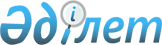 О повышении базовых ставок земельного налога и ставок единого земельного налога на не используемые земли сельскохозяйственного назначения
					
			Утративший силу
			
			
		
					Решение Акжаикского районного маслихата Западно-Казахстанской области от 10 ноября 2015 года № 32-3. Зарегистрировано Департаментом юстиции Западно-Казахстанской области 18 ноября 2015 года № 4146. Утратило силу решением Акжаикского районного маслихата Западно-Казахстанской области от 16 апреля 2018 года № 18-2
      Сноска. Утратило силу решением Акжаикского районного маслихата Западно-Казахстанской области от 16.04.2018 № 18-2 (вводится в действие со дня первого официального опубликования).

      В соответствии с Кодексом Республики Казахстан от 10 декабря 2008 года "О налогах и других обязательных платежах в бюджет" (Налоговый кодекс) и Законом Республики Казахстан от 23 января 2001 года "О местном государственном управлении и самоуправлении в Республике Казахстан" Акжаикский районный маслихат РЕШИЛ:

      1. Повысить базовые ставки земельного налога и ставки единого земельного налога на не используемые земли сельскохозяйственного назначения в десять раз в соответствии с земельным законодательством Республики Казахстан.

      2. Руководителю организационного отдела аппарата районного маслихата (Т. Горбунова) обеспечить государственную регистрацию данного решения в органах юстиции, его официальное опубликование в информационно-правовой системе "Әділет" и в средствах массовой информации.

      3. Настоящее решение вводится в действие по истечении десяти календарных дней после дня первого официального опубликования.
					© 2012. РГП на ПХВ «Институт законодательства и правовой информации Республики Казахстан» Министерства юстиции Республики Казахстан
				
      Председатель сессии

С. Уразова

      Секретарь маслихата

Д. Джаксыбаев
